عنوان پژوهش :علت بیکاری جواناننام پژوهشگر:نام دبیر:نام مدرسه: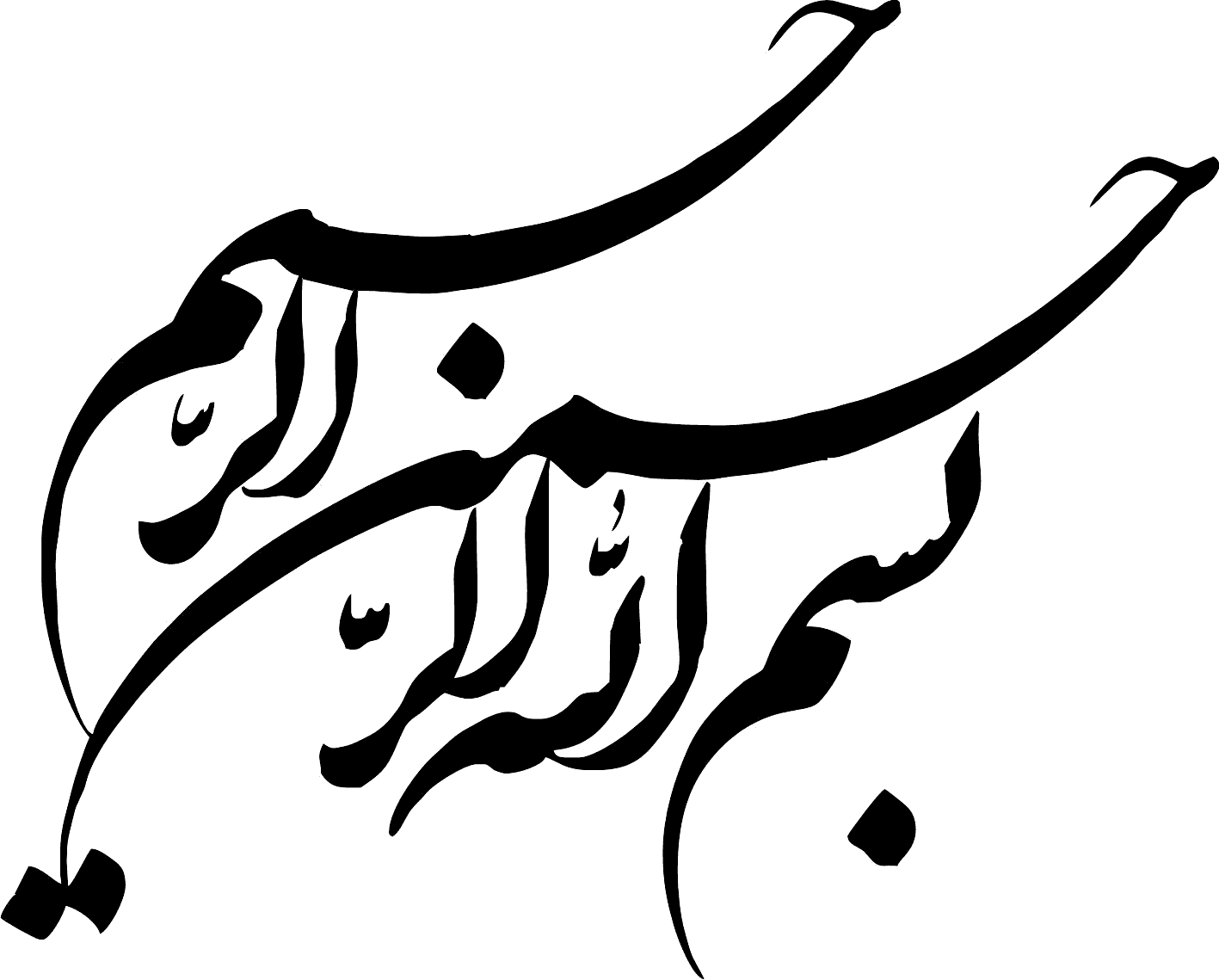 فهرستعنوان یا پرسش پژوهش.............................................................................................................................................................4هدف یا اهداف پژوهش................................................................................................................................................................5شیوه گردآوری اطلاعات..............................................................................................................................................................6ابزرا گردآوری اطلاعات ...............................................................................................................................................................7نتایج پژوهش.................................................................................................................................................................................8پیشنهادها و سوال های جدید................................................................................................................................................10عنوان یا پرسش پژوهشعلت بیکاری جوانانهدف یا اهداف پژوهشبدست آوردن کار، علاوه بر اهمیت اقتصادی آن ، به لحاظ فرهنگی و اجتماعی نیز از اهمیت بالائی برخوردار است زیرا هر جوان بیکار نه تنها خود را از هرگونه درآمد محروم می بیند ، بلکه ازهر گونه جامعه پذیری که از طریق شاغل شدن بروز میکند بدور میباشد . بنابراین بیکاری به نوع جدیدی از حاشیه ای شدن جوانان منتهی میگردد . بیکاری همچنین مشوق حرکت بسوی اشکال مختلف جامعه ناپذیری که اغلب غیرقابل پیش بینی اند ، میباشد . پدیده هائی همچون ولگردی ، بزهکاری ، خرابکاری ، فحشاء ، شغل های خلاف قانون و یا بازگشت به خانواده و مشکل آفرینی ، تا حدودی منعکس کننده جایگزین جامعه پذیری هستند که نتیجه بیکاری میباشند . جوانانی که به واسطه بیکاری از ابزار استقلال مالی محروم گشته اند ، مجبورند تا به وابستگی خود به کمک های مالی خانواده ادامه دهند ، این مسئله با اندکی استثناء بدین معناست که برنامه ها و هدف هائی از قبیل داشتن خانه و خانواده باید تا آینده ای نامعلوم به تأخیر بیفتد . این موضوع هنگامی باعث سرخوردگی و ناامیدی بیشتر میگردد که فشار سنگین سنت ها و یا شرائط سخت زندگی درخانواده ، استقلال مالی جوانان را ضروری میسازد . در نتیجه جوانان نه تنها خود را در زمینه مادی متأثر از بیکاری می بینند ، بلکه حتی از لحاظ جنسی و عاطفی نیز خود را محروم می یابند . دراکثر مواقع ، بیکاری بعنوان ناکامی و شکست تلقی می شود ، این امر باعث بوجود آمدن احساس جدائی و حذف از جامعه در جوانان میگردد .شیوه گردآوری اطلاعات
مرحلهٔ گردآ‌ورى اطلاعات آغاز فرآيندى است که طى آن محقق يافته‌هاى ميدانى و کتابخانه‌اى را گرد‌آورى مى‌کند و به روش استقرائى به فشرده‌سازى آنها از طريق طبقه‌بندى و سپس تجزيه و تحليل مى‌پردازد و فرضيه‌هاى تدوين شدهٔ خود را مورد ارزيابى قرار مى‌دهد و در نهايت حکم صادر مى‌کند و پاسخ مسئله تحقيق را به اتکاى آنها مى‌يابد؛ بعبارتى محقق به اتکاى اطلاعات گردآورى شده واقعيت و حقيقت را آنطور که هست کشف مى‌نمايد؛ بنابراين، اعتبار اطلاعات اهميت بسيارى دارد؛ زيرا اطلاعات غيرمعتبر مانع از کشف حقيقت و واقعيت مى‌گردد و مسئله و مجهول موردنظر محقق بدرستى معلوم نمى‌شود يا تصويرى انحرافى و ناصحيح از آن اراته مى‌شود.ابزار گردآوری اطلاعات-کتاب-روزنامه-اینترنتنتایج پژوهشدر نتیجه بسیاری از این جوانان ، بیکاری و ادامه وابستگی به خانواده هایشان را ، بر کارهای مشمئز کننده و نا مطلوب ترجیح میدهند . در واقع خودداری از پذیرش انواع خاصی از کارها و امکان برگشت و مراجعه به خانواده برای دریافت کمک ، یکی از عوامل بیکاری میباشد . امروزه مطالعات دقیق تر در خصوص این پدیده نشان میدهد که اصولاً تنها نگرش های جوانان در قبال کار نیست که باعث بدتر شدن مشکل میگردد ، بلکه واقعیتی که بیشتر از این جای تأسف دارد و تغییر آن نیز مشکل تر به نظر میرسد این است که در بازار کار ، شغل های مناسب و پرارزشی به جوانان ارائه نمی شود که با ایده آل های آنها بعنوان فارغ التحصیلان دیپلمه و یا دانشگاهی مطابقت داشته باشد . بعبارتی جوانانی که پس از سالیان سال تحصیل و علیرغم داشتن مدرک تحصیلی ، بدون هیپگونه سابقه و تجربه کاری ، مصمم به ورود دربازار کار بوده ، از نظر کارفرمایان واجد صلاحیت به شمار نمی آیند . این پدیده و عوارض آن ، بویژه در مناطق شهری کاملاً مشهود است . البته مواقعیکه صحبت از بررسی عوامل و مشکلات بیکاری جوانان به میان می آید ، این نکته را باید همیشه مد نظر قرار داشت که جوانان ، شامل یک طبقه خاص اجتماعی و یا دارای افکار و سلائق مشابه هم نمی باشند ، و اینکه آگاهی نسبت به آسیب پذیری های این قشر از جامعه و برنامه ریزی جهت اشتغال بکار آنان میبایستی توأم با شناخت و درک مشکلات گروه های مختلف جوانان نظیر دختران ، اقلیت های قومی و مهاجرین ، خانواده های فقیر، معلولان ، افراد بی سواد و یا کم سواد و بالاخره جوانان کم سن وسال تر باشد .بر این اساس ، برخی از اقداماتی که به نظر حقیر میتوانند با همکاری دولت به معنای حاکمیت ، و ملت به معنای کارفرمایان و صاحبان مشاغل در جهت کاهش بیکاری جوانان انجام پذیرند عبارتند از، احترام به حقوق جوانان در زمینه اشتغال ، اشاعه این فرهنگ که بیکاری مساوی است با جرم ، فراهم نمودن بستر مناسب اقتصادی مثل تثبیت نرخ ارز، استفاده از اساتید و نخبگان علمی در مدیریتها بویژه مدیریت اقتصادی ، توجه جدی به تولید ملی ، تنش زدائی در روابط خارجی و افزایش ارتباطات بر اساس حفظ منافع ملی ، رفع محدودیتها و تحریمهای وضع شده بین المللی ، کاهش واردات کالاهای مصرفی ، سرمایه گذاریهای اساسی در بخش های مختلف صنعتی - کشاورزی - عمرانی و خدماتی ، فعالسازی و اتمام طرح های نیمه کاره صنعتی و عمرانی به منظور اشتغال بیشتر جوانان ، بازنگری در نحوه واگذاریهای انجام شده موضوع اصل ۴۴ قانون اساسی ، بازنگری و اصلاح قوانین و مقررات نا کارآمد مربوط به حوزه اشتغال ، حمایت از طرحهای ابتکاری اشتغال زا ، ارائه فرصتهای برابر شغلی و مبارزه با هرگونه رابطه گرائی ، برخورد جدی و بی امان با مفاسد اداری و اقتصادی ، تسهیل در روند پرداخت وامهای بانکی به طرحهای اشتغال زا و نظارت کامل در نحوه مصرف اینگونه اعتبارات ، اصلاح بدنه نا کارآمد اداری کشور و مبارزه با بوروکراسی اداری ، ایجاد پل مشاوره ای قوی بین مراکز دانشگاهی و متولیان اشتغال کشور به منظور تأسیس واحدهای جدید درسی متناسب با انتظارات بازار کار ، اصلاح نظام آموزش حرفه ای نسبت به نیازهای متغیر بازار کار ، اصلاح ساختار و به روز رسانی سازمان فنی و حرفه ای کشور ، کمک به تأسیس تعاونی ها و دیگر اشکال تجارت آزاد ، آموزش و تربیت جوانان متناسب با نیازهای متغیر تولیدی کشور و همچنین تکنولوژی های نوین و موارد بسیار دیگری که نیازمند برگزاری ساعتها جلسات کارشناسی و سالیان متوالی کار و تلاش مضاعف برای کاهش معضل بیکاری جوانان میباشد . خداوند در قران کریم تأکید میفرماید در وضع هیچ قومی دگرگونی ایجاد نمی کند ، مگر آنکه در وضع خودشان تغییر ایجاد نمایند . پس به امید روزیکه به همت خودمان شاهد کشوری به دور از هرگونه مصائب خود ساخته بوده و شرمنده شهدائیکه به خاطر امنیت و اعتلای این سرزمین جان با ارزششان را فدا نمودند نباشیم .پیشنهادها و سوال های جدید۱-فعال شدن سریع شورای عالی اشتغال با محوریت رییس جمهور و انجام اقدامات سریع جهت بهبود اوضاع وخیم بیکاری.۲- افزایش چتر بیمه بیکاری به افراد غیر مشمول قانون تامین اجتماعی و برقراری سازوکارهای قانونی و مالی لازم جهت تحت پوشش قرار گرفتن افراد متاهل بیکار.
(وزارت کار، آموزش عالی، معاونت برنامه ریزی، مجلس محترم در صورت نیاز به مصوبه)۳-دادن مجوز به دانشگاهها و مراکز پژوهشی جهت تبدیل پروژه های پژوهشی به پروژه هایی که افراد تحصیلکرده بیکار با رعایت قانون کار به پژوهش در آن مراکز بپردازند و حقوق ماهیانه کسب کنند.(وزارت آموزش عالی، وزارت کار، معاونت علمی، معاونت برنامه ریزی، مجلس )۴-ارائه تسهیلات در خور به زوج های جوان دانشجو و استفاده از آنها در امورات مختلف در دانشگاهها تا زمان فارغ التحصیلی با حقوق پایه قانون کار( وزارت آموزش عالی، سازمان مدیریت، مجلس)۵-ارائه تسهیلات زودبازده به بنگاههای کوچک به شرط اشتغال و نظارت بر آنها با رویکرد پرداخت به حساب مشتغلین طبق قانون کار.(وزارت کار، بازرسی کل کشور، دیوان محاسبات)